CURRICULUM VITAE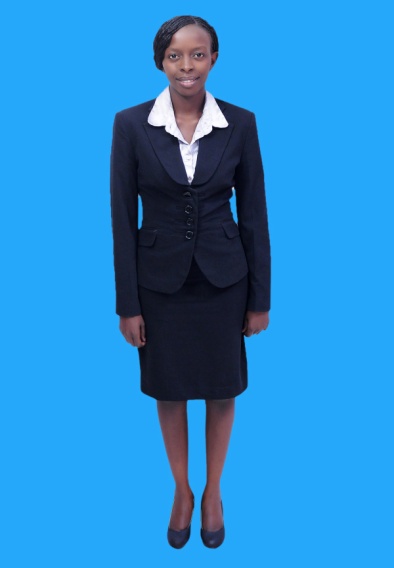 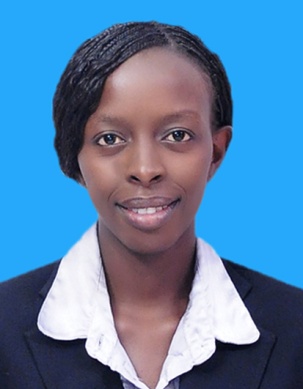 PERSONAL INFORMATIONName: Alice Mwongeli BoreNationality: KenyanDate of birth: 24 August 1991Gender: FemaleMarital Status: singleReligion: ChristianWeight: 53kgsHeight: 5.6ft                                    Passport: A1819862                                    Address: 30091-00100, Nairobi, KenyaMobile number: +254 704833551                                    Email: mwongelialice@gmail.comCAREER OBJECTIVETo obtain a position with a well established organization that I will be able to give 	positive contributions to the growth of the tourism industry and to work well with peopleABILITIES Energetic FlexibleWilling to learnProficient  in French and Chinese as well as English and KiswahiliEDUCATIONAir Travel and Related Studies Centre International Travel and TourismJuly 2011-March 2012: Foundation levelGrade: Pass             Course content:  -Air Fares and Ticketing                                           - Amadeus                                           - Travel and Tourism General Knowledge April 2012- September 2012: Consultant levelGrade: Distinction             Course content: - Advanced Fares and ticketing                                           -Travel and tourism General knowledgeOctober 2012- March2013: Management levelGrade: Pass            Course content: -Managerial skills                                        - Law and Regulation                                        - Finance and BusinessApril 2013- September2013: Senior ManagementGrade: Distinction International Cabin Crew DutiesSeptember 2012- June 2013Grade: Pass          Course content: - Customer Service                                       - Safety and Emergency Procedures                                      - Medical Emergency and Training                                          -Introduction to dangerous goods.Professional Techniques in Tour Operations October 2012- June 2013 Grade: Distinction                                      - Tour Planning and Costing                                          - Information Technology Planning                                          - Hotel and Flight bookings2011: The YMCA Training Centre  Awarded certificate after persuading the department of computer studies 2007-2010: The Kenya Certificate of Secondary Education                               Rachel Girls High SchoolREFEREEMr. Charles Gakuu,M.D  Air Travel and Related Studies Centre,P.O Box 102042-00101 Nairobi, KenyaTel: +254721380590Email: admin@airtravelstudies.co.ke 